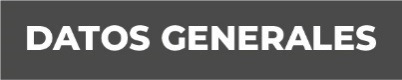 Nombre: ANA LUZ LOPEZ MALPICAGrado de Escolaridad: Licenciatura en DerechoCédula Profesional: 3643697Teléfono de Oficina: 229 9320951Correo Electrónico: analuz.lopez@fiscaliaveracruz.gob.mxFormación Académica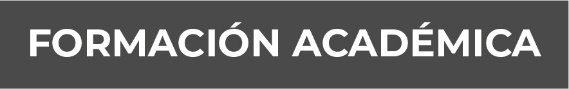 1984-1990Escuela Primaria “Juan Malpica Silva”, Veracruz, Ver.  1990-1993.Escuela Secundaria Federal No. 1 “Salvador Díaz Mirón”, Veracruz, Ver.  1993-1996Centro de Bachillerato “CECAPRO”, Veracruz, Ver.  1996-2000Universidad Veracruzana, Xalapa, Veracruz. Estudios de Licenciatura en DerechoTrayectoria Profesional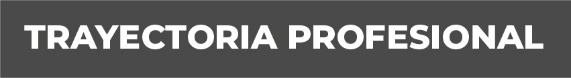 JUNIO 2016 – ABRIL 2017Fiscal Segunda Facilitadora en la Sub Unidad de Atención Temprana en Alvarado del XVII Distrito Judicial en Veracruz. ABRIL 2017 – NOVIEMBRE 2017 Facilitadora Primera en la Sub Unidad de Atención Temprana del XVII Distrito Judicial en Boca del Rio, Veracruz NOVIEMBRE 2017- MARZO 2022Facilitadora Primera en la Unidad de Atención Temprana del XV Distrito Judicial en Orizaba, Veracruz  Co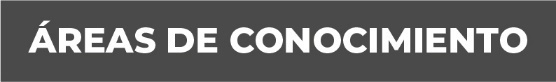 Derecho PenalDerecho ConstitucionalDerecho civil Derecho Mercantil